For internal use only  Record any changes to dissertation title on CS Update Dissertation Spreadsheet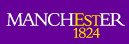 The Faculty of HumanitiesThe Faculty of HumanitiesThe Faculty of HumanitiesThe Faculty of HumanitiesThe Faculty of HumanitiesThe Faculty of HumanitiesThe Faculty of HumanitiesThe Faculty of HumanitiesThe Faculty of HumanitiesThe Faculty of HumanitiesThe Faculty of HumanitiesThe Faculty of HumanitiesNotice of Submission: DissertationNotice of Submission: DissertationNotice of Submission: DissertationNotice of Submission: DissertationNotice of Submission: DissertationNotice of Submission: DissertationNotice of Submission: DissertationNotice of Submission: DissertationNotice of Submission: DissertationNotice of Submission: DissertationNotice of Submission: DissertationNotice of Submission: DissertationNotice of Submission: DissertationPlease submit a copy to Turnitin by 30th August.Please submit a copy to Turnitin by 30th August.Please submit a copy to Turnitin by 30th August.Please submit a copy to Turnitin by 30th August.Please submit a copy to Turnitin by 30th August.Please submit a copy to Turnitin by 30th August.Please submit a copy to Turnitin by 30th August.Please submit a copy to Turnitin by 30th August.Please submit a copy to Turnitin by 30th August.Please submit a copy to Turnitin by 30th August.Please submit a copy to Turnitin by 30th August.Please submit a copy to Turnitin by 30th August.Please submit a copy to Turnitin by 30th August.Degree Programme (circle one)Degree Programme (circle one)Political ScienceHuman RightsInternational Political EconomyPoliticsPoliticsInternational RelationsInternational RelationsInternational RelationsPeace and ConflictPolitical EconomyFamily NameFamily NameID NumberID NumberID NumberFirst Name(s)First Name(s)Dissertation TitleDissertation TitleIf your dissertation title has changed since you submitted your “ Ethical Considerations” form, your supervisor will need to email your Programme Administrator confirming that they approve your new title (alternatively they may sign next to their name below).If your dissertation title has changed since you submitted your “ Ethical Considerations” form, your supervisor will need to email your Programme Administrator confirming that they approve your new title (alternatively they may sign next to their name below).If your dissertation title has changed since you submitted your “ Ethical Considerations” form, your supervisor will need to email your Programme Administrator confirming that they approve your new title (alternatively they may sign next to their name below).If your dissertation title has changed since you submitted your “ Ethical Considerations” form, your supervisor will need to email your Programme Administrator confirming that they approve your new title (alternatively they may sign next to their name below).If your dissertation title has changed since you submitted your “ Ethical Considerations” form, your supervisor will need to email your Programme Administrator confirming that they approve your new title (alternatively they may sign next to their name below).If your dissertation title has changed since you submitted your “ Ethical Considerations” form, your supervisor will need to email your Programme Administrator confirming that they approve your new title (alternatively they may sign next to their name below).If your dissertation title has changed since you submitted your “ Ethical Considerations” form, your supervisor will need to email your Programme Administrator confirming that they approve your new title (alternatively they may sign next to their name below).If your dissertation title has changed since you submitted your “ Ethical Considerations” form, your supervisor will need to email your Programme Administrator confirming that they approve your new title (alternatively they may sign next to their name below).If your dissertation title has changed since you submitted your “ Ethical Considerations” form, your supervisor will need to email your Programme Administrator confirming that they approve your new title (alternatively they may sign next to their name below).If your dissertation title has changed since you submitted your “ Ethical Considerations” form, your supervisor will need to email your Programme Administrator confirming that they approve your new title (alternatively they may sign next to their name below).If your dissertation title has changed since you submitted your “ Ethical Considerations” form, your supervisor will need to email your Programme Administrator confirming that they approve your new title (alternatively they may sign next to their name below).If your dissertation title has changed since you submitted your “ Ethical Considerations” form, your supervisor will need to email your Programme Administrator confirming that they approve your new title (alternatively they may sign next to their name below).If your dissertation title has changed since you submitted your “ Ethical Considerations” form, your supervisor will need to email your Programme Administrator confirming that they approve your new title (alternatively they may sign next to their name below).Dissertation SupervisorDissertation SupervisorAddress and Contact Details for Results and GraduationAddress and Contact Details for Results and GraduationAddress and Contact Details for Results and GraduationAddress and Contact Details for Results and GraduationAddress and Contact Details for Results and GraduationAddress and Contact Details for Results and GraduationAddress and Contact Details for Results and GraduationAddress and Contact Details for Results and GraduationAddress and Contact Details for Results and GraduationAddress and Contact Details for Results and GraduationAddress and Contact Details for Results and GraduationAddress and Contact Details for Results and GraduationAddress and Contact Details for Results and GraduationWhen your formal period on your programme expires (normally 1st September), the University, including the School of Social Sciences, will contact you on your home mailing address and your home email address. It is your responsibility to update your address details on the student system via self-service. If you cannot do this please email your address to your programme administrator.When your formal period on your programme expires (normally 1st September), the University, including the School of Social Sciences, will contact you on your home mailing address and your home email address. It is your responsibility to update your address details on the student system via self-service. If you cannot do this please email your address to your programme administrator.When your formal period on your programme expires (normally 1st September), the University, including the School of Social Sciences, will contact you on your home mailing address and your home email address. It is your responsibility to update your address details on the student system via self-service. If you cannot do this please email your address to your programme administrator.When your formal period on your programme expires (normally 1st September), the University, including the School of Social Sciences, will contact you on your home mailing address and your home email address. It is your responsibility to update your address details on the student system via self-service. If you cannot do this please email your address to your programme administrator.When your formal period on your programme expires (normally 1st September), the University, including the School of Social Sciences, will contact you on your home mailing address and your home email address. It is your responsibility to update your address details on the student system via self-service. If you cannot do this please email your address to your programme administrator.When your formal period on your programme expires (normally 1st September), the University, including the School of Social Sciences, will contact you on your home mailing address and your home email address. It is your responsibility to update your address details on the student system via self-service. If you cannot do this please email your address to your programme administrator.When your formal period on your programme expires (normally 1st September), the University, including the School of Social Sciences, will contact you on your home mailing address and your home email address. It is your responsibility to update your address details on the student system via self-service. If you cannot do this please email your address to your programme administrator.When your formal period on your programme expires (normally 1st September), the University, including the School of Social Sciences, will contact you on your home mailing address and your home email address. It is your responsibility to update your address details on the student system via self-service. If you cannot do this please email your address to your programme administrator.When your formal period on your programme expires (normally 1st September), the University, including the School of Social Sciences, will contact you on your home mailing address and your home email address. It is your responsibility to update your address details on the student system via self-service. If you cannot do this please email your address to your programme administrator.When your formal period on your programme expires (normally 1st September), the University, including the School of Social Sciences, will contact you on your home mailing address and your home email address. It is your responsibility to update your address details on the student system via self-service. If you cannot do this please email your address to your programme administrator.When your formal period on your programme expires (normally 1st September), the University, including the School of Social Sciences, will contact you on your home mailing address and your home email address. It is your responsibility to update your address details on the student system via self-service. If you cannot do this please email your address to your programme administrator.When your formal period on your programme expires (normally 1st September), the University, including the School of Social Sciences, will contact you on your home mailing address and your home email address. It is your responsibility to update your address details on the student system via self-service. If you cannot do this please email your address to your programme administrator.When your formal period on your programme expires (normally 1st September), the University, including the School of Social Sciences, will contact you on your home mailing address and your home email address. It is your responsibility to update your address details on the student system via self-service. If you cannot do this please email your address to your programme administrator.SubmissionSubmissionSubmissionSubmissionSubmissionSubmissionSubmissionSubmissionSubmissionSubmissionSubmissionSubmissionSubmissionIs this a resubmission? Is this a resubmission? No ¨	No ¨	No ¨	No ¨	Yes ¨	(see below)Yes ¨	(see below)Yes ¨	(see below)Yes ¨	(see below)Yes ¨	(see below)Yes ¨	(see below)Yes ¨	(see below)The fee for re-submission is £150.00 (and must be paid before you submit this form, more details available at MA Dissertation Resubmission Charge Form)The fee for re-submission is £150.00 (and must be paid before you submit this form, more details available at MA Dissertation Resubmission Charge Form)The fee for re-submission is £150.00 (and must be paid before you submit this form, more details available at MA Dissertation Resubmission Charge Form)The fee for re-submission is £150.00 (and must be paid before you submit this form, more details available at MA Dissertation Resubmission Charge Form)The fee for re-submission is £150.00 (and must be paid before you submit this form, more details available at MA Dissertation Resubmission Charge Form)The fee for re-submission is £150.00 (and must be paid before you submit this form, more details available at MA Dissertation Resubmission Charge Form)The fee for re-submission is £150.00 (and must be paid before you submit this form, more details available at MA Dissertation Resubmission Charge Form)The fee for re-submission is £150.00 (and must be paid before you submit this form, more details available at MA Dissertation Resubmission Charge Form)The fee for re-submission is £150.00 (and must be paid before you submit this form, more details available at MA Dissertation Resubmission Charge Form)The fee for re-submission is £150.00 (and must be paid before you submit this form, more details available at MA Dissertation Resubmission Charge Form)The fee for re-submission is £150.00 (and must be paid before you submit this form, more details available at MA Dissertation Resubmission Charge Form)The fee for re-submission is £150.00 (and must be paid before you submit this form, more details available at MA Dissertation Resubmission Charge Form)The fee for re-submission is £150.00 (and must be paid before you submit this form, more details available at MA Dissertation Resubmission Charge Form)Declaration and SignatureDeclaration and SignatureDeclaration and SignatureDeclaration and SignatureDeclaration and SignatureDeclaration and SignatureDeclaration and SignatureDeclaration and SignatureDeclaration and SignatureDeclaration and SignatureDeclaration and SignatureDeclaration and SignatureDeclaration and SignatureI hereby give notice of submission of the above Dissertation and declare that, to the best of my knowledge, my Dissertation will not infringe the copyright of any other person.  If awarded the degree, I give permission for my Dissertation to be available for reading in the Library, for outside loan and for photocopying.I hereby give notice of submission of the above Dissertation and declare that, to the best of my knowledge, my Dissertation will not infringe the copyright of any other person.  If awarded the degree, I give permission for my Dissertation to be available for reading in the Library, for outside loan and for photocopying.I hereby give notice of submission of the above Dissertation and declare that, to the best of my knowledge, my Dissertation will not infringe the copyright of any other person.  If awarded the degree, I give permission for my Dissertation to be available for reading in the Library, for outside loan and for photocopying.I hereby give notice of submission of the above Dissertation and declare that, to the best of my knowledge, my Dissertation will not infringe the copyright of any other person.  If awarded the degree, I give permission for my Dissertation to be available for reading in the Library, for outside loan and for photocopying.I hereby give notice of submission of the above Dissertation and declare that, to the best of my knowledge, my Dissertation will not infringe the copyright of any other person.  If awarded the degree, I give permission for my Dissertation to be available for reading in the Library, for outside loan and for photocopying.I hereby give notice of submission of the above Dissertation and declare that, to the best of my knowledge, my Dissertation will not infringe the copyright of any other person.  If awarded the degree, I give permission for my Dissertation to be available for reading in the Library, for outside loan and for photocopying.I hereby give notice of submission of the above Dissertation and declare that, to the best of my knowledge, my Dissertation will not infringe the copyright of any other person.  If awarded the degree, I give permission for my Dissertation to be available for reading in the Library, for outside loan and for photocopying.I hereby give notice of submission of the above Dissertation and declare that, to the best of my knowledge, my Dissertation will not infringe the copyright of any other person.  If awarded the degree, I give permission for my Dissertation to be available for reading in the Library, for outside loan and for photocopying.I hereby give notice of submission of the above Dissertation and declare that, to the best of my knowledge, my Dissertation will not infringe the copyright of any other person.  If awarded the degree, I give permission for my Dissertation to be available for reading in the Library, for outside loan and for photocopying.I hereby give notice of submission of the above Dissertation and declare that, to the best of my knowledge, my Dissertation will not infringe the copyright of any other person.  If awarded the degree, I give permission for my Dissertation to be available for reading in the Library, for outside loan and for photocopying.I hereby give notice of submission of the above Dissertation and declare that, to the best of my knowledge, my Dissertation will not infringe the copyright of any other person.  If awarded the degree, I give permission for my Dissertation to be available for reading in the Library, for outside loan and for photocopying.I hereby give notice of submission of the above Dissertation and declare that, to the best of my knowledge, my Dissertation will not infringe the copyright of any other person.  If awarded the degree, I give permission for my Dissertation to be available for reading in the Library, for outside loan and for photocopying.I hereby give notice of submission of the above Dissertation and declare that, to the best of my knowledge, my Dissertation will not infringe the copyright of any other person.  If awarded the degree, I give permission for my Dissertation to be available for reading in the Library, for outside loan and for photocopying.SignatureSignatureDateDate